[endif]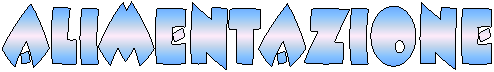 Tabelle Nutrizionali del Nido d’infanzia “Bambin Gesù”COMPOSIZIONE DEI PASTIIl pasto nel nido d’infanzia è composto da: merenda del mattino che viene consumata verso le ore 9,30;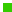  pranzo del giorno che viene servito alle ore 11,30;merenda del pomeriggio alle ore 15,30.LE TABELLE DIETETICHE E I MENU’Le tabelle dietetiche e i menù sono formulati secondo l’orientamento della alimentazione mediterranea, in linea con le raccomandazioni dell’Istituto Nazionale di Ricerca degli Alimenti e della Nutrizione e i LARN (Livelli di Assunzione giornaliera Raccomandati in Energia e Nutrienti). I menù privilegiano il consumo di cereali, legumi, verdura e frutta fresca di stagione a coltivazione biologica, pesce, olio extra vergine di oliva e riducono il consumo di carni e formaggi.Le tabelle dietetiche sono stagionali: una tabella estiva e una invernale e articolate in 4settimane a rotazione, in modo da introdurre un’ampia varietà di pietanze nel rispetto della stagionalità, in particolare dei prodotti ortofrutticoli, evitando la ripetitività ed assicurando la completezza nutrizionale ai pasti.Le preparazioni previste tengono conto delle abitudini locali.Tutti gli alimenti utilizzati sono esenti da OGMUna parte considerevole degli alimenti utilizzati giornalmente proviene dalle coltivazioni biologiche Si tratta questa di una scelta che viene incontro all’esigenza di far consumare ai bambini cibi più sani, coltivati e realizzati nel rispetto della salute individuale e dell’ambiente, a filiera controllata, privilegiando per quanto è possibile le produzioni marchigiane.ALIMENTI CARATTERISTICHELATTE È fresco biologico intero e parzialmente scremato.YOGURT È biologico alla frutta, ai cereali, intero del tipo cremoso.FORMAGGI Sono in prevalenza prodotti tipici, DOC e DOP (parmigianoReggiano, mozzarella, provolone dolce, asiago, taleggio, ricotta, stracchino, casatella.UOVA Sono biologiche in guscio ed anche pastorizzate.CARNI La carne di bovino fresca. La carne, viene consegnata dalla ditta fornitrice in tagli pronti per l’utilizzo. Per gli asili nido sono riservati i tagli di filetto e controfiletto, meglio adatti per la cottura a vapore.La carne avicola e cunicola fresca è di provenienza nazionale, fornite anche in tagli pronti per l’utilizzo.PESCE Sono prodotti surgelati, già deliscati ed sviscerati, pronti per l’utilizzo, ma non preparati, ossia senza panatura o trasformazione alcuna.VERDURA e FRUTTA Tutti i prodotti ortofrutticoli freschi, di stagione sono provenienti dall’agricoltura biologica, così come la verdura surgelata che si utilizza nei periodi dell’anno in cui vi è meno varietà di prodotti freschi.CEREALI Biologiche la pasta di tutti i tipi, il pane, i dolci, i biscotti, le fette biscottate, il riso, il farro, il semolino.LEGUMI Sono secchi e provenienti da agricoltura biologica.GRASSI Sono limitati all’uso di olio extra vergine di oliva; il burro viene impiegato in misura ridotta soltanto per la preparazione del purè di verdure, quando previsto.SALE Viene utilizzato sale iodato (fino e grosso) in modiche quantità;LE DIETE SPECIALI Nel caso in cui il bambino necessiti di una dieta speciale, la famiglia dovrà presentare la relativa certificazione medica con l’indicazione della patologia e degli alimenti che non possono essere consumati.Per motivazioni etniche e religiose è possibile richiedere  una dieta con esclusione di specifici alimenti, che va concordata ed autorizzata.I CIBI ESCLUSI Non si consente, per ragioni di sicurezza igienica, il consumo all’interno della scuola di cibi preparati dalle famiglie.Per festeggiare compleanni od altre ricorrenze, i genitori possono proporre ai bimbi a scuola - in accordo con le insegnanti e sotto la propria personale responsabilità - soltanto alimenti semplici, senza creme varie, prodotti industrialmente o da laboratori artigianali.E’ data la possibilità alla famiglia di fornire direttamente al figlio la merenda daconsumarsi a scuola.LE GARANZIE IGIENICHE E I CONTROLLIPresso ogni cucina, viene applicato il “piano di Autocontrollo” (secondo il metodo HACCP, nel rispetto del D.Lgs 155/97) che ha lo scopo di garantire la sicurezza igienica dei pasti, attraverso la verifica ed il controllo di tutto il processo produttivo (dalla ricezione degli alimenti in cucina alla consegna dei pasti a scuola), individuando e monitorando i punti critici in cui potrebbero verificarsi dei pericoli.I controlli di tipo sanitario, con ispezioni e prelievi, vengono effettuati daiServizi dell’ASL.I controlli qualitativi sui prodotti sono eseguiti dai cuochi quando ricevono le merci.LA CURA DEL CONTESTOUn buon pasto non dipende soltanto dalla qualità degli alimenti utilizzati e dalla gradibilità dei menù confezionati dai cuochi. La buona riuscita del pasto a scuola dipende anche dalla attenzione e dalla cura dedicata dagli educatori alla relazione coi bambini, al sostegno delle loro capacità di autonomia e di autoregolazione a tavola, all’organizzazione degli spazi e dei materiali impiegati nel refettorio e dei tempi di svolgimento di questa attività.Un pranzo ben riuscito, che risponde alle esigenze dei bambini e favorisce il loro star bene, è sempre frutto di un buon gioco di squadra tra docenti, collaboratori scolastici e personale  in servizio nelle cucine e nei refettori.TABELLA DIETETICA PER ASILI NIDOIl menù è stato elaborato tenendo conto dei "Livelli Raccomandati di Assunzione e Nutrienti" (LARN), fissati dall'Istituto Nazionale di Ricerca degli Alimenti e della Nutrizione, in base all'età degli utenti.Pertanto prevede una dieta per bambini  semidivezzi-divezzi (12-36 mesi), quest'ultima suddivisa in quattro settimane.merenda del mattino(che rappresenta circa il 5% delle calorie totali giornaliere);pranzo(che rappresenta circa il 40% delle calorie totali giornaliere);merenda del pomeriggio(che rappresenta circa il 5% delle calorie totali giornaliere);I fabbisogni dei vari nutrienti coprono dunque il 50% delle necessità giornaliere, cheandranno pertanto integrate con i pasti che il bambino consuma al di fuori della refezionescolastica (15-20% con la colazione e 30-35% con la cena).1° Settimana2° Settimana3° Settimana4° SettimanaLunRISOTTO BIOLOGICO CON CAROTE O AL LATTEUOVA CON PARMIGIANOPATATE AL LATTE GRATINATEO ZUCCHINE BIOLOGICHEPASSATO DI VERDURA CON PASTINA BIOLOGICAFORMAGGIO E PROSCIUTTO COTTOCAROTE BIOLOGICHE GRATTUGIATE o BOLLITEPASTA BIOLOGICA  ALPOMODOROFRITTATA CON ZUCCHINE BIOLOGICHEo INSALATAMINESTRA CON PATATE E LEGUMI BIOLOGICIMOZZARELLA O RICOTTA FRESCACAROTE BIOLOGICHE GRATTUGIATEo PURE’ DI PATATEMarZUPPA DI LEGUMI E PASTINA BIOLOGICAMOZZARELLAINSALATA o FINOCCHI BIOLOGICIMINESTRA BIOLOGICA DI RISO E SEDANOFRITTATA CON ZUCCHINE BIOLOGICHEo TORTINO DI SPINACI BIOLOGICIFARFALLE BIOLOGICHE AL POMODOROo allo YOGURTSCALOPPINE ALLA PIZZAIOLA O POLPETTE INSALATA MISTAMINESTRA DI SEDANO CON PASTINA BIOLOGICAPROSCIUTTO CRUDO MAGRO E FORMAGGIOINSALATA DI POMODORIMerPASTA BIOLOGICA AL SUGO DI PESCEo PASTA IN BIANCOPESCE BOLLITO o PESCE DORATOPATATE BIOLOGICHE BOLLITEPASTA BIOLOGICA ALLA CREMA DI ERBEo con RICOTTASCALOPPINE ALLA PIZZAIOLA O CARNEARROSTOCARCIOFI BIOLOGICI o INSALATA DIPOMODORI BIOLOGICITAGLIATELLE CON PISELLI E PROSCIUTTOCRUDOTORTINO DI SPINACI BIOLOGICI EPARMIGIANORISO BIOLOGICO ALLO ZAFFERANOo al POMODOROPESCE BOLLITOSPINACI BIOLOGICI o PATATE BIOLOGICHEGioGNOCCHI AL POMODORO o PENNETTEBIOLOGICHECARNE AL VAPORE O POLPETTE AL POMODOROZUCCHINE AL VAPORE o BIETAPASTA BIOLOGICA AL CARTOCCIO o ALPOMODOROCONIGLIO CON AROMISPINACI BIOLOGICI o PATATE BIOLOGICHEPASSATO DI VERDURA BIOLOGICA CONCROSTINI o con pastinaPROSCIUTTO CRUDO MAGROVERDURE BIOLOGICHE MISTE AL VAPOREo FINOCCHI GRATINATIPASTA BIOLOGICA GRATINATA AL POMODOROCARNE ARROSTO oppure COSCE DI POLLOCAROTE BIOLOGICHE GRATTUGIATEo PURE’ DI PATATEVenSTELLINE BIOLOGICHE IN BRODO VEGETALEPETTO DI POLLO AL LIMONEPURE' DI CAROTE E PISELLIo FAGIOLINI BIOLOGICICERCHIETTI BIOLOGICI IN BRODO VEGETALEFILETTI DI PESCE ALLE ERBEo POLPETTE DI PESCEVERDURE BIOLOGICHE MISTE AL VAPOREo FINOCCHI BIOLOGICI GRATINATIPASTINA BIOLOGICA IN BRODO VEGETALEFILETTI DI PESCE ALLE ERBE(oppure POLPETTE DI PESCE)INSALATA BIOLOGICA (oppure SPINACI)PASTA BIOLOGICA AL RAGU’ o AL POMODOROFRITTATA CON ZUCCHINE BIOLOGICHEo TORTINO DI SPINACI